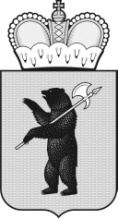 ТЕРРИТОРИАЛЬНАЯ ИЗБИРАТЕЛЬНАЯ КОМИССИЯГОРОДА УГЛИЧА И УГЛИЧСКОГО РАЙОНА РЕШЕНИЕ«01» июля 2021г.                                                                                               №4/20Об установлении времени приема документов, уведомляющих о выдвижении кандидата (списков кандидатов), и (или) необходимых для регистрации кандидата (списков кандидатов), которые могут быть представлены в территориальную избирательную комиссию города Углича и Угличского района на выборах депутатов Муниципального Совета Головинского сельского поселения Угличского муниципального района Ярославской области пятого созываВ соответствии с пунктом 11 статьи 44 Закона Ярославской области «О выборах в органы государственной власти Ярославской области и органы местного самоуправления муниципальных образований Ярославской области», территориальная избирательная комиссия города Углича и Угличского районаР Е Ш И Л А:Установить время приема документов, уведомляющих о выдвижении кандидата и (или) необходимых для регистрации кандидата, которые могут быть представлены в территориальную избирательную комиссию города Углича и Угличского района на выборах депутатов Муниципального Совета Головинского сельского поселения Угличского муниципального района Ярославской области пятого созыва:- в рабочие дни с понедельника по четверг с 9.00 до 12.00 и с 13.00 до 17.00, в пятницу с 9.00 до 12.00 и с 13.00 до 16.00;- в субботу с 09.00 до 13.00;- в день, в который истекает срок для представления в избирательную комиссию кандидатами документов на регистрацию – с 9.00 до 18.00 по московскому времени.- воскресенье и праздничные дни – выходные дни;Рекомендовать кандидатам предварительно уведомлять избирательную комиссию о намерении представления документов не позднее дня, предшествующего дню представления документов.Опубликовать настоящее решение в «Вестнике Головинского сельского поселения» и разместить на странице территориальной избирательной комиссии города Углича и Угличского района официального сайта Избирательной комиссии Ярославской области.Контроль за исполнением настоящего решения возложить на секретаря комиссии Ашмарину М.С.Председателькомиссии	                      ____________    		 А.Н. Гурин						               (подпись)                                      	    Секретарькомиссии				                   ____________    	 	 М.С. Ашмарина                                                                                                                         (подпись)                                         